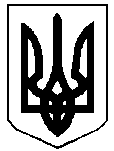 БОРАТИНСЬКА  СІЛЬСЬКА  РАДАЛУЦЬКОГО РАЙОНУ  ВОЛИНСЬКОЇ ОБЛАСТІРОЗПОРЯДЖЕННЯ ГОЛОВИ 29 квітня 2020 року                       с. Боратин                                      № 61/1.2Про затвердження проектно кошторисної документації за робочим проектом «Капітальний ремонт з утеплення фасаду будівлі Баївського дошкільного навчального закладу «Золота рибка» на вул. Перемоги, 5 а в селі Баїв Луцького району Волинської області»         Відповідно до пункту 20 статті 42, статті 59 Закону України «Про місцеве самоврядування в Україні», Бюджетного Кодексу України, Наказу Міністерства регіонального розвитку, будівництва та житлово-комунального господарства від 16 травня 2011 № 45 «Про затвердження порядку розроблення проектної документації та будівництва об’єктів», рішення сесії Боратинської сільської ради від 24 грудня 2019 № 13/7 «Про бюджет об’єднаної територіальної громади на 2020 рік», розглянувши проектно кошторисну документацію за робочим проектом «Капітальний ремонт з утеплення фасаду будівлі Баївського дошкільного навчального закладу «Золота рибка» на вул. Перемоги, 5 а в селі Баїв Луцького району Волинської області»:1. Затвердити проектно кошторисну документацію за робочим проектом «Капітальний ремонт з утеплення фасаду будівлі Баївського дошкільного навчального закладу «Золота рибка» на вул. Перемоги, 5 а в селі Баїв Луцького району Волинської області», загальною кошторисною вартістю в поточних цінах станом на 24.04.2020 року – 2480,543 тис. грн.2. Дане розпорядження внести для розгляду і затвердження на чергову  сесію сільської ради.3. Контроль за виконанням даного розпорядження покласти на заступника сільського голови Віктора Бехнюка. Сільський голова 							Сергій ЯРУЧИКБогдана МакарчукВИКОНАВЕЦЬ:Спеціаліст-юрисконсульт					Богдана Макарчук«____»_______2020 р.ПОГОДЖЕНО:Секретар ради							Людмила Сахан		«____»_______2020 р.	